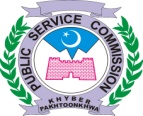 INTERVIEW PROGRAMME FOR THE MONTH OF MAY, 2017( GHULAM DASTAGIR AHMAD )
DIRECTOR RECRUITMENT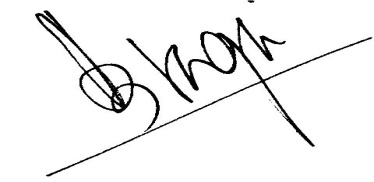 MAY, 2017MAY, 2017MAY, 2017MAY, 2017MAY, 2017TimeNo. of Post(s)Nomenclature of Post(s)MTWTHFTimeNo. of Post(s)Nomenclature of Post(s)▬0203--09:0004Female Lecturer Home Economics in Higher Education Department. (B-17)---040509:0005Female Lecturer Geography in Higher Education Department. (B-17)08----09:0002Female Lecturer Political Science in Higher Education Department. (B-17)-0910--09:0004Female Lecturer Law in Higher Education Department. (BPS-17)---111209:0003Female Lecturer Pak-Study in Higher Education Department. (BPS-17)15----09:0002Female Lecturer Statistics in Higher Education Department. (BPS-17)-161718-09:0007Female Lecturer Physics in Higher Education Department. (BPS-17)----1909:0004Female Lecturer Botany in Higher Education Department. (BPS-17)22----09:0004Female Lecturer Botany in Higher Education Department. (BPS-17)-23---09:0002Female Lecturer Zoology in Higher Education Department. (BPS-17)--24--09:0002Female Lecturer Economics in Higher Education Department. (B-17)---25-09:0001Female Lecturer Pashto in Higher Education Department. (BPS-17)----2609:0005Female Lecturer History in Higher Education Department. (BPS-17)293031--09:0005Female Lecturer History in Higher Education Department. (BPS-17)MAY, 2017MAY, 2017MAY, 2017MAY, 2017MAY, 2017TimeNo. of Post(s)Nomenclature of Post(s)MTWTHFTimeNo. of Post(s)Nomenclature of Post(s)▬0203--09:0004Male Lecturer Law in Higher Education Department. (BPS-17) ---040509:0004Male Lecturer Geography in Higher Education Department. (BPS-17) 08----09:0002Male Lecturer Microbiology in Higher Education Department. (BPS-17)-09---09:0002Male Lect: Information Technology in Higher Edu:  Deptt. (B-17)--1011-09:0003Male Lecturer Health & Physical Edu: in Higher Edu: Deptt. (B-17)----1209:0006Male Lecturer Pak Study in Higher Education Department. (BPS-17)151617--09:0006Male Lecturer Pak Study in Higher Education Department. (BPS-17)---18-09:0002Male Lecturer Pashto in Higher Education Department. (BPS-17) ----1909:0009Male Lecturer Statistics in Higher Education Department. (BPS-17) 222324252609:0009Male Lecturer Statistics in Higher Education Department. (BPS-17) 29----09:0002Male Lecturer International Relation in Higher Education Deptt. (BPS-17) -3031--09:0003Male Lecturer History in Higher Education Department. (BPS-17) MAY, 2017MAY, 2017MAY, 2017MAY, 2017MAY, 2017TimeNo. of Post(s)Nomenclature of Post(s)MTWTHFTimeNo. of Post(s)Nomenclature of Post(s)▬0203--09:0001Assistant Psychologist in Public Service Commission. (BPS-17) ---04-09:0002Excise & Taxation Inspector in Excise & Taxation Department.                (BPS-15) (Disabled Quota)----0509:0003Excise & Taxation Inspector in Excise & Taxation Department.                (BPS-15) (Women Quota)08----09:0003Excise & Taxation Inspector in Excise & Taxation Department.                (BPS-15) (Women Quota)-09---09:0002Excise & Taxation Inspector in Excise & Taxation Department.                (BPS-15) (Minorities Quota)--10--09:0001Sub Engineer Civil in C&W Deptt.  (BPS-11) (Minorities Quota)---11-09:0003Sub Accountant in Finance Department. (B-14) (Minority Quota)----1209:0002Senior Scale Stenographer in Advocate General Office. (BPS-16) ----1210:0002Sub Engineer Civil in C&W Deptt. (BPS-11)  (Women Quota)1516---09:0011Veterinary Officer (Health) in Livestock & Dairy Dev: Deptt: (Extension) (Women Quota) (B-17)--1718-09:0002Veterinary Officer (Health) in Livestock & Dairy Dev: Deptt: (Extension) (Disabled Quota) (B-17) ----1909:0001Photographer Cum-Cameraman in Info: Deptt. (BPS-12) (Male)22----09:0003Veterinary Officer (Health) in Livestock & Dairy Dev: Deptt: (Minorities Quota) (BPS-17) 22----10:0001Junior Analyst in Environmental Protection Agency. (BPS-11) -23---09:0002Computer Operator in Inspectorate of Prisons. (BPS-16) (Female Quota) --24--09:0001Computer Operator in Police Deptt. (BPS-16) (Female Quota)---252609:0003Female Subject Specialist Statistics in Elementary & Secondary Edu: Deptt. (BPS-17) 29----09:0001Female Subject Specialist History Cum Civics in Elementary & Secondary Edu: Deptt. (BPS-17) -3031--09:0004Female Subject Specialist Maths in   E & S Edu: Deptt. (BPS-17) MAY, 2017MAY, 2017MAY, 2017MAY, 2017MAY, 2017TimeNo. of Post(s)Nomenclature of Post(s)MTWTHFTimeNo. of Post(s)Nomenclature of Post(s)---111209:0003Inspector Weight & Measure in Labour Department. (BPS-16) (Male) 15----09:0001Office Assistant in Information Department. (BPS-16)15----10:3001Office Assistant in Directorate of Human Rights. (Law Deptt:) (B-16)-16---09:0002Office Asstt: in the Office of Advocate General. (Law Deptt :) (BPS-16)--17--09:0002Office Assistant in Establishment Deptt. (BPS-16) (Female Quota)---18-09:0002Assistant Director in Bureau of Statistics. (P&D Deptt :) (BPS-17)----1909:0009Sub Divisional Forest Officer in the Office of Chief Conservator of Forests. (BPS-17) (Male)222324252609:0009Sub Divisional Forest Officer in the Office of Chief Conservator of Forests. (BPS-17) (Male)293031--09:0007Assistant Social Organizer in Public Health Engineering Deptt: (BPS-16)